ҠАРАР                                                                     ПОСТАНОВЛЕНИЕ21 декабрь 2017 й.	                    № 68                     21 декабря 2017 г.О предварительном согласовании предоставления земельного участка  для размещения линейного объекта «Реконструкция системы ППД Михайловского нефтяного месторождения  (2018год)»,   расположенного в  сельском поселении Чалмалинский  сельсовет  муниципального района Шаранский  район Республики Башкортостан.Руководствуясь ч.6 ст.43 Федерального закона «Об общих принципах организации местного самоуправления в РФ» №131-ФЗ от 06 октября 2003 года, ч.2 ст. 3.3 Федерального закона «О введении в действие Земельного кодекса Российской Федерации» № 137-ФЗ от 25.10.2001 года, пп.4.2 ст.39.14, ст. 39.15 Земельного кодекса Российской федерации, на основании постановления администрации сельского поселения  Чалмалинский сельсовет  муниципального района Шаранский район РБ  №55 от 10.11.2017г. «Об утверждении проекта планировки  и межевания территории линейного объекта «Реконструкция системы ППД Михайловского нефтяного месторождения  (2018год)»ПОСТАНОВЛЯЮ:1. Предварительно согласовать предоставление земельных участков и частей земельных участков, расположенных на территории  сельского поселения Чалмалинский  сельсовет  муниципального района Шаранский район Республики Башкортостан, с кадастровым  номерам 02:53:131102   Публичному акционерному обществу Акционерная нефтяная компания «Башнефть» (450077, Российской Федерации, Республика Башкортостан, г. Уфа, ул. К. Маркса, д. 30, ОГРН 1020202555240, ИНН 0274051582), для размещения линейного объекта  «Реконструкция системы ППД Михайловского нефтяного месторождения  (2018год)», )»,   расположенного в  сельском поселении Чалмалинский  сельсовет  муниципального района Шаранский  район Республики Башкортостан.2. Изменить вид разрешенного использования земельных участков и их перевода из земель сельскохозяйственного назначения в категорию земель промышленности, энергетики, транспорта, связи, радиовещания, телевидения, информатики, земли для обеспечения космической деятельности, земли обороны, безопасности и земель специального назначения.3. ПАО «АНК «Башнефть» обеспечить выполнение кадастровых работ, необходимых для образования земельных участков.4.  Срок действия решения о предварительном согласовании предоставления земельных участков составляет два года.5.  Контроль за выполнением настоящего постановления оставляю за собой.Глава сельского поселения                                                 И.Г. МухаметовБашкортостан РеспубликаһыныңШаран районымуниципаль районыныңСалмалы  ауыл Советыауыл биләмәһе ХакимиәтеБашкортостан РеспубликаһыныңШаран районы Салмалы  ауыл СоветыМәктәп урамы, 11, Салмалы аулы Шаран районы Башкортостан РеспубликаһыныңТел./факс(347 69) 2-61-05,e-mail:ch.selsowet@yandex.ruhttp://www.chalmaly.sharan-sovet.ru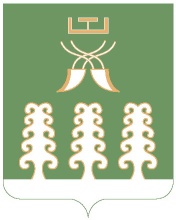 Администрация сельского поселенияЧалмалинский  сельсоветмуниципального районаШаранский районРеспублики БашкортостанЧалмалинский сельсовет Шаранского района Республики Башкортостанул. Школьная,д.11, с.Чалмалы Шаранского района, Республики БашкортостанТел./факс(347 69) 2-61-05,e-mail:ch.selsowet@yandex.ruhttp://www.chalmaly.sharan-sovet.ru